НОРМАТИВНО-ПРАВОВАЯ БАЗА ОБРАЗОВАНИЯ ДЕТЕЙ С ОВЗ МЕЖДУНАРОДНЫЕ ДОКУМЕНТЫ 1. «Всеобщая декларация прав человека». Принята резолюцией 217 А (III) Генеральной Ассамблеи ООН от 10 декабря 1948 года. 2. «Декларация прав ребенка». Принята резолюцией 1386 (XIV) Генеральной Ассамблеи от 20 ноября 1959 года. 3. «Конвенция о борьбе с дискриминацией в области образования». Принята 14 декабря 1960 года Генеральной конференцией ООН по вопросам образования, науки и культуры на ее одиннадцатой сессии (ратифицирована Указом Президиума Верховного Совета СССР от 2 июля 1962 года). 4. «Декларация о правах умственно отсталых лиц». Принята резолюцией 2856 (XXVI) Генеральной Ассамблеи от 20 декабря 1971 года. 5. «Декларация о правах инвалидов». Принята резолюцией 3447 (XXX) Генеральной Ассамблеи от 9 декабря 1975 года. 6. «Всемирная программа действий в отношении инвалидов». Принятая Генеральной Ассамблеей ООН 3 декабря 1982 года. 7. «Конвенция о правах ребенка». Принята резолюцией 44/25 Генеральной Ассамблеи от 20 ноября 1989 года. Вступила в силу 2 сентября 1990 года. 8. «Всемирная декларация об обеспечении выживания, защиты и развития детей». Принята Всемирной встречей на высшем уровне в интересах детей, Нью-Йорк, 30 сентября 1990 года. 9. «Рекомендация №R (92) 6 Комитета министров государствам-членам о последовательной политике в отношении инвалидов» - принята Комитетом министров Совета Европы 9 апреля 1992 года. 10. «Стандартные правила обеспечения равных возможностей для инвалидов». Приняты резолюцией 48/96 Генеральной Ассамблеи от 20 декабря 1993 года. 11. «Саламанкская декларация о принципах, политике и практической деятельности в сфере образования лиц с особыми потребностями», Принята на Всемирной конференции по образованию для лиц с особыми потребностями: доступ к образованию и его качество (Саламанка, Испания, 7–10 июня 1994 года). 12. «Конвенция о правах инвалидов» (принята резолюцией 61/106 Генеральной Ассамблеи от 13 декабря 2006 года), ст. 24 13. «Осуществление Всемирной программы действий в отношении инвалидов: достижение провозглашенных в Декларации тысячелетия целей в области развития, касающихся инвалидов - принята резолюцией Генеральной Ассамблеей ООН № 62/127 от 18.12.2007 г. ФЕДЕРАЛЬНЫЕ ДОКУМЕНТЫ1. Конституция Российской Федерации. Раздел первый, глава 2: Права и свободы человека и гражданина. Статья № 43. 2. Федеральный закон Российской Федерации «О ратификации Конвенции о правах инвалидов», от 3 мая 2012г. N 46-ФЗ. 3. Федеральный Закон Российской Федерации «Об образовании в РФ» № 273-ФЗ от 29 декабря 2012 года. 4. Закон Российской Федерации «О психиатрической помощи и гарантиях прав граждан при ее оказании», от 02.06.1992г. № 3185-1. 5. Федеральный Закон Российской Федерации «О социальной защите инвалидов в Российской Федерации», от 24 ноября 1995г. № 18 –ФЗ. 6. Федеральный Закон Российской Федерации «Об основных гарантиях прав ребенка в Российской Феде рации», от 24.07.1998г. № 124-ФЗ (с изменениями от 20 июля 2000 года, 22 августа, 21 декабря 2004 года, 30 июня 2007 года). 7. Федеральный Закон Российской Федерации «О внесении изменений в отдельные законодательные акты Российской Федерации по вопросу о гражданах с ограниченными возможностями здоровья», от 30 июня 2007 года № 120-ФЗ. 8. Национальная образовательная инициатива «Наша новая школа» (утверждена Президентом Российской Федерации Д.А. Медведевым 04 февраля 2010 года, Пр-271). 9. Государственная программа Российской Федерации «Доступная среда» на 2011–2015 годы, утвержденная Постановлением Правительства РФ от 17 марта 2011 года № 175. 10. Указ правительства РФ «О национальной стратегии действий в интересах детей на 2012-2017 годы» № 761 от 01.06.2012г. 11. Указ Президента Российской Федерации от 7 мая 2012 года № 599 «О мерах по реализации государственной политики в области образования и науки».ДОКУМЕНТЫ ПРАВИТЕЛЬСТВА РОССИЙСКОЙ ФЕДЕРАЦИИ1. Постановление Правительства РФ от 12 марта 1997 года «Об утверждении Типового положения о специальном (коррекционном) образовательном учреждении для обучающихся, воспитанников с отклонениями в развитии» (в ред. Постановлений Правительства РФ от 10.03.200г. № 212, от 23.12.2002г. № 919). 2. Постановление Правительства РФ от 31.07.1998г. № 867 «Об утверждении типового положения об образовательном учреждении для детей нуждающихся в психолого-педагогической и медико-социальной помощи» (с изменениями и дополнениями от: 23.12.2002г., 18.08.2008г., 10.03.2009г.). 3. Постановление Правительства РФ от 10 марта 2000 года N 212 «Типовое положение о специальном (коррекционном) образовательном учреждении для обучающихся, воспитанников с ограниченными возможностями здоровья» (в ред. Постановлений Правительства РФ от 10.03.2000г. N 212, от 23.12.2002г. N 919, от 01.02.2005г. N 49, от 18.08.2008г. N 617, от 10.03.2009г. N 216,). 4. Постановление Правительства РФ от 4 октября 2000 года «О национальной доктрине образования в Российской Федерации». 5. Постановление Правительства РФ от 20 февраль 2006 года «О порядке и условиях признания лица инвалидом». 6. Распоряжение Правительства РФ от 17 ноября 2008 года № 1662-р (с изменениями от 08.08.2009г.) «Концепция долгосрочного социально-экономического развития РФ на период до 2020 года» - 7. Распоряжением Правительства РФ от 7 февраля 2011 года N 163-р «О концепции Федеральной целевой программы развития образования на 2011–2015 годы». 8. «О плане первоочередных мероприятий до 2014 года по реализации важнейших положений Национальной стратегии действий в интересах детей на 2012 - 2017 годы» - Распоряжение Правительства Российской Федерации от 15 октября 2012 года № 1916-р. ВЕДОМСТВЕННЫЕ ДОКУМЕНТЫ1. «Концепция реформирования системы специального образования», принятая коллегией Министерства образования РФ 9 февраля 1999 года. 2. Приказ Минобразования РФ «Об утверждении примерного положения классе (классах) компенсирующего обучения в общеобразовательных учреждениях» (утв. от 08.09.1992г. № 333). 3. Приказ Министерства образования РФ от 10 апреля 2002 г. N 29/2065-п «Об утверждении учебных планов специальных (коррекционных) образовательных учреждений для обучающихся, воспитанников с отклонениями в развитии». 4. Приказ Министерства здравоохранения и социального развития Российской Федерации (Mинздравсоцразвития России) от 22 августа 2005 года N 535 г. Москва «Об утверждении классификаций и критериев, используемых при осуществлении медико-социальной экспертизы граждан федеральными государственными учреждениями медико-социальной экспертизы». 5. Приказ Министерства здравоохранения и социального развития Российской Федерации (Mинздравсоцразвития России) от 04.08.2008г. N 379н г. Москва «Об утверждении форм индивидуальной программы реабилитации инвалида, индивидуальной программы реабилитации ребенка-инвалида, выдаваемых федеральными государственными учреждениями медико-социальной экспертизы, порядка их разработки и реализации». 6. Приказ Министерства образования и науки РФ от 6 октября 2009 года № 373 «Об утверждении и введении в действие федерального государственного образовательного стандарта начального общего образования». 7. Приказ Министерства образования и науки Российской Федерации от 22 сентября 2011 г. N 2357 г. Москва «О внесении изменений в федеральный государственный образовательный стандарт начального общего образования, утверждѐнный приказом Министерства образования и науки Российской Федерации от 6 октября 2009 г. N 373». 8. Приказ Минобрнауки России от 17 декабря 2010 года № 1897 «Об утверждении федерального государственного образовательного стандарта основного общего образования». 9. Приказ Минобрнауки России от 17 мая 2012 года № 413 «Об утверждении федерального государственного образовательного стандарта среднего (полного) общего образования». 10. Приказ Министерства здравоохранения и социального развития Российской Федерации (Mинздравсоцразвития России) от 26 августа 2010 года N 761н г. Москва «Об утверждении Единого квалификационного справочника должностей руководителей, специалистов и служащих, раздел "Квалификационные характеристики должностей работников образования». 11. Приказ Министерства образования и науки РФ «Об утверждении порядка приема граждан в общеобразовательные учреждения» (утв. приказом Минобразования России от 15.02.2012г. № 107. 12. Приказ Министерства образования и науки Российской Федерации от 30 августа 2013 года № 1015 «Об утверждении Порядка организации и осуществления образовательной деятельности по основным общеобразовательным программам – образовательным программам начального общего, основного общего и среднего общего образования». 13. Приказ Министерства образования и науки РФ от 2 сентября 2013 года N 1035 «О признании не действующим на территории РФ письма Министерства просвещения СССР от 5 мая 1978 года N 28-М «Об улучшении организации индивидуального обучения больных детей на дому» и утратившим силу письма Министерства народного образования РСФСР от 14 ноября 1988 года N 17-253-6 «Об индивидуальном обучении больных детей на дому». 14. Приказ Министерства образования и науки Российской Федерации (Минобрнауки России) от 20 сентября 2013 года № 1082 г. Москва «Об утверждении Положения о психолого-медико-педагогической комиссии». 15. Приказ Министерства образования и науки Российской Федерации (Минобрнауки России) от 19.12.2014г. № 1598 «Об утверждении ФГОС НОО обучающихся с ограниченными возможностями здоровья». Письма: 16. Письмо Министерство просвещения РСФСР от 03.06.1988г. № 10-136-6 «О специальных классах выравнивания для детей с задержкой психического развития». 17. Инструктивное Письмо МНО РСФСР от 30.06.89г. №17-154-6 «О направлении рекомендаций об индивидуальных и групповых коррекционных занятиях с учащимися специальных школ и классов выравнивания с задержкой психического развития». 18. Письмо министерства общего и профессионального Образования от 04.09.1997г. № 48 «О специфике деятельности специальных (коррекционных) образовательных учреждений» (в ред. От 26.12.200г.) 19. Письмо МО РФ от 27.03.2000г. № 27/901-6 «О психолого-медико-педагогическом консилиуме (ПМПк) в образовательном учреждении». 20. Инструктивное письмо МО РФ от 14.12.2000г. №2 «Об организации работы логопедического пункта общеобразовательного учреждения». 21. Письмо МО РФ «О Концепции интегрированного обучения лиц с ограниченными возможностями здоровья (со специальными образовательными потребностями)», от 26.04.2001г. N 29/1524-6. 22. Письмо МО РФ от 03 апреля 2003 года №27-2722-6 «Об организации работы с обучающимися, имеющими сложный дефект». 23. Письмо Управления специального образования МО РФ от 30 мая 2003 года № 27/2881-6 «О единых требованиях к наименованию и организации деятельности классов компенсирующего обучения и классов для детей с задержкой психического развития». 24. Письмо МО РФ от 27 июня 2003 года № 28-51-513/16. Приложение к письму МО РФ от 27 июня 2003 года N 28-51-513/16 «Методические рекомендации по психолого-педагогическому сопровождению обучающихся в учебно-воспитательном процессе в условиях модернизации образования». 25. Письмо Минобрнауки РФ от 06.04.2004г. № 26/188-би «О дополнительных мерах по соблюдению права на образование детей инвалидов с отклонениями в умственном развитии». 26. Письмо Минобрнауки РФ Федеральная служба по надзору в сфере образования и науки от 15.04.2008г. № 01-186/08-01 «Об организации проведения ЕГЭ для лиц с ограниченными возможностями здоровья». 27. Письмо Минобрнауки РФ от 18.04.2008г. № АФ-150/06 «О создании условий для получения образования детьми с ограниченными возможностями здоровья и детьми-инвалидами». 28. Письмо Федеральной службы по надзору в сфере образования и науки от 5 марта 2010 года № 02-52- 3/10-ин «О методических рекомендациях по организации и проведению единого государственного экзамена (ЕГЭ) для лиц с ограниченными возможностями здоровья». 29. Письмо Министерства образования и науки РФ от 19 апреля 2011 года N 03-255 «О введении федерального государственного образовательного стандарта общего образования». 30. Письмо Министерства образования и науки Российской Федерации от 7 июня 2013 года № ИР-535/07 «О коррекционном и инклюзивном образовании детей». 31. Письмо МО РФ от 05.09.2013г. №07-1317 «Реализация дистанционного образования детей- инвалидов».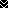 